КАРАР		                                                                     ПОСТАНОВЛЕНИЕ29 декабрь 2021 й.                                          № 45                                     29 декабря 2021 г.Об утверждении перечня главных администраторов доходов сельского поселения Тактагуловский сельсовет муниципального района Бакалинский район Республики Башкортостан, а также состава закрепленных за ними кодов доходов и кодов подвидов доходов по видам доходов	В соответствии с положением Бюджетного кодекса Российской Федерации,  п о с т а н о в л я ю:1. Наделить полномочиями главных администраторов доходов бюджетов бюджетной системы Российской Федерации администрацию сельского поселения Тактагуловский сельсовет муниципального района Бакалинский район Республики Башкортостан и закрепить за ним доходы бюджетов бюджетной системы Российской Федерации согласно приложению № 1 к настоящему постановлению.2. Утвердить перечень кодов подвидов доходов по видам доходов, главными администраторами которых являются органы местного самоуправления  сельского поселения  Тактагуловский сельсовет муниципального района  Бакалинский район Республики Башкортостан согласно приложению № 2 к настоящему постановлению.3. Утвердить порядок осуществления администрацией сельского поселения Тактагуловский сельсовет муниципального района Бакалинский район Республики Башкортостан бюджетных полномочий главных администраторов доходов бюджетов бюджетной системы Российской Федерации согласно приложению № 3 к настоящему постановлению.4. Признать утратившим силу Постановление администрации от 21 декабря 2020 года № 50 «Об утверждении перечня главных администраторов доходов сельского поселения Тактагуловский сельсовет муниципального района Бакалинский район Республики Башкортостан, а также состава закрепленных за ними кодов доходов и кодов подвидов доходов по видам доходов» со всеми внесенными изменениями и дополнениями.5. Контроль за исполнением настоящего постановления оставляю за собой.6. Настоящее постановление вступает в силу с 1 января 2021 года.И.о. главы администрации сельского поселенияТактагуловский сельсовет муниципального районаБакалинский район Республики Башкортостан		                                 А.М. Кадыров			                    Приложение № 1 к постановлению администрации сельского поселения Тактагуловский сельсовет муниципального района Бакалинский район Республики Башкортостан от 29.12.2021 года № 45Перечень главных администраторов доходов бюджетов бюджетной системы Российской Федерации – органов местного самоуправления муниципального района Бакалинский район Республики Башкортостан Приложение № 2к постановлению администрации сельского поселения Тактагуловский сельсовет муниципального района Бакалинский район Республики Башкортостан от 29.12.2021 года № 45Переченькодов подвидов доходов по видам доходов, главным администраторомкоторого является администрация сельского поселения Тактагуловский сельсовет муниципального района Бакалинский район Республики БашкортостанВ целях упорядочения платежей, поступающих от предоставления субсидий, субвенций и иных межбюджетных трансфертов, имеющих целевое назначение, в рамках первого - четвертого знаков подвида доходов классификации доходов бюджетов по видам доходов:000  1 08 04020 01 0000 110  «Государственная пошлина за совершение нотариальных действий должностными лицами органов местного самоуправления, уполномоченными в соответствии с законодательными актами Российской Федерации на совершение нотариальных действий» установить следующую структуру кода подвида доходов:	000 1 17 15030 10 0000 150 «Инициативные платежи, зачисляемые в бюджеты сельских поселений» установить следующую структуру кода подвида доходов:000 2 02 49999 10 0000 150 «Прочие межбюджетные трансферты, передаваемые бюджетам сельских поселений» установить следующую структуру кода подвида доходов:000 2 07 05030 10 0000 150 «Прочие безвозмездные поступления в бюджеты сельских поселений»» установить коды подвида доходов:Приложение № 3 к постановлению администрации сельского поселения Тактагуловский сельсовет муниципального района Бакалинский район Республики Башкортостан от 29.12.2021 года № 45Порядок осуществления администрацией сельского поселения Тактагуловский сельсовет муниципального района Бакалинский район Республики Башкортостан бюджетных полномочий главных администраторов доходов бюджетов бюджетной системы Российской Федерации1. Главный администратор доходов бюджета – определенный постановлением об утверждении Перечня главных администраторов доходов бюджета сельского поселения Тактагуловский сельсовет муниципального района Бакалинский район Республики Башкортостан на 2022 год и плановый период 2023 и 2024 годов, имеющий в своем ведении администраторов доходов бюджета и (или) являющийся администратором доходов бюджета.2. Главные администраторы доходов бюджетов бюджетной системы Российской Федерации, являющиеся органами местного самоуправления сельского поселения Тактагуловский сельсовет муниципального района Бакалинский район Республики Башкортостан, не имеющие в своем ведении администраторов доходов бюджетов бюджетной системы Российской Федерации, осуществляют бюджетные полномочия главного администратора и администратора доходов бюджетов бюджетной системы Российской Федерации в следующем порядке:а) принимают правовые акты о порядке администрирования доходов бюджетов бюджетной системы Российской Федерации в соответствии с законодательством;б) организуют работу по осуществлению бюджетных полномочий главного администратора и администратора доходов бюджетов бюджетной системы Российской Федерации, установленных Бюджетным кодексом Российской Федерации и принимаемыми в соответствии с ним нормативными правовыми актами, регулирующими бюджетные правоБашкортостан РеспубликаҺыБакалы районымуниципаль районыныңТоктагол ауыл советыауыл биләмәһе Хакимиәте452655, Токтагол ауылыЙэштэр урамы, 9, тел. 2-98-36https://taktagul.rue-mail: Taktagul2008@yandex.ru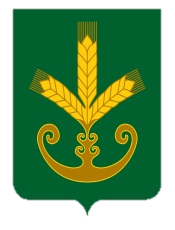 Республика БашкортостанАдминистрация сельского поселенияТактагуловский сельсоветмуниципального районаБакалинский район452655, с. Тактагуловоул. Молодежная, 9, тел. 2-98-36https://taktagul.rue-mail: Taktagul2008@yandex.ruКод бюджетной классификации Российской ФедерацииКод бюджетной классификации Российской ФедерацииНаименование главного администратора доходов бюджетов бюджетной системы Российской Федерацииглавного администраторадоходов бюджетов бюджетной системы Российской ФедерацииНаименование главного администратора доходов бюджетов бюджетной системы Российской Федерации123791АДМИНИСТРАЦИЯ СЕЛЬСКОГО ПОСЕЛЕНИЯ ТАКТАГУЛОВСКИЙ СЕЛЬСОВЕТ МУНИЦИПАЛЬНОГО РАЙОНА БАКАЛИНСКИЙ РАЙОН РЕСПУБЛИКИ БАШКОРТОСТАН791 1 08 04020 01 1000 110Государственная пошлина за совершение нотариальных действий должностными лицами органов местного самоуправления, уполномоченными в соответствии с законодательными актами Российской Федерации на совершение нотариальных действий (сумма платежа (перерасчеты, недоимка и задолженность по соответствующему платежу, в том числе по отмененному))791 1 11 02033 10 0000 120          Доходы от размещения временно свободных средств бюджетов сельских поселений791 1 1105025 10 0000 120Доходы, получаемые в виде арендной платы, а также средства от продажи права на заключение договоров аренды за земли, находящиеся в собственности сельских поселений (за исключением земельных участков муниципальных бюджетных и автономных учреждений)791 1 1105035 10 0000 120Доходы от сдачи в аренду имущества, находящегося в оперативном управлении органов управления сельских поселений и созданных ими учреждений (за исключением имущества муниципальных бюджетных и автономных учреждений)791 1 1109045 10 0000 120Прочие поступления от использования имущества, находящегося в собственности сельских поселений (за исключением имущества муниципальных бюджетных и автономных учреждений, а также имущества муниципальных унитарных предприятий, в том числе казенных)791 1 13 01995 10 0000 130Прочие доходы от оказания платных услуг (работ) получателями средств бюджетов сельских поселений791 1 13 02065 10 0000 130Доходы, поступающие в порядке возмещения расходов, понесенных в связи с эксплуатацией имущества сельских поселений791 1 13 02995 10 0000 130Прочие доходы от компенсации затрат бюджетов сельских поселений791 1 1402052 10 0000 410Доходы от реализации имущества, находящегося в оперативном управлении учреждений, находящихся в ведении органов управления сельских поселений (за исключением имущества муниципальных бюджетных и автономных учреждений), в части реализации основных средств по указанному имуществу791 1 1402052 10 0000 440Доходы от реализации имущества, находящегося в оперативном управлении учреждений, находящихся в ведении органов управления сельских поселений (за исключением имущества муниципальных бюджетных и автономных учреждений), в части реализации материальных запасов по указанному имуществу791 1 1402053 10 0000 410Доходы от реализации иного имущества, находящегося в собственности сельских поселений (за исключением имущества муниципальных бюджетных и автономных учреждений, а также имущества муниципальных унитарных предприятий, в том числе казенных), в части реализации основных средств по указанному имуществу791 1 1402053 10 0000 440Доходы от реализации иного имущества, находящегося в собственности сельских поселений (за исключением имущества муниципальных бюджетных и автономных учреждений, а также имущества муниципальных унитарных предприятий, в том числе казенных), в части реализации материальных запасов по указанному имуществу791 1 1406025 10 0000 430Доходы от продажи земельных участков, находящихся в собственности сельских поселений (за исключением земельных участков муниципальных бюджетных и автономных учреждений)791 1 16 07010 10 0000 140Штрафы, неустойки, пени, уплаченные в случае просрочки исполнения поставщиком (подрядчиком, исполнителем) обязательств, предусмотренных муниципальным контрактом, заключенным муниципальным органом, казенным учреждением сельского поселения791 1 16 07090 10 0000 140Иные штрафы, неустойки, пени, уплаченные в соответствии с законом или договором в случае неисполнения или ненадлежащего исполнения обязательств перед муниципальным органом, (муниципальным казенным учреждением) сельского поселения791 1 16 10031 10 0000 140Возмещение ущерба при возникновении страховых случаев, когда выгодоприобретателями выступают получатели средств бюджета сельского поселения791 1 16 10032 10 0000 140Прочее возмещение ущерба, причиненного муниципальному имуществу сельского поселения (за исключением имущества, закрепленного за муниципальными бюджетными (автономными) учреждениями, унитарными предприятиями)791 1 16 10061 10 0000 140Платежи в целях возмещения убытков, причиненных уклонением от заключения с муниципальным органом сельского поселения (муниципальным казенным учреждением) муниципального контракта, а также иные денежные средства, подлежащие зачислению в бюджет сельского поселения за нарушение законодательства Российской Федерации о контрактной системе в сфере закупок товаров, работ, услуг для обеспечения государственных и муниципальных нужд (за исключением муниципального контракта, финансируемого за счет средств муниципального дорожного фонда)791 1 16 10062 10 0000 140Платежи в целях возмещения убытков, причиненных уклонением от заключения с муниципальным органом сельского поселения (муниципальным казенным учреждением) муниципального контракта, финансируемого за счет средств муниципального дорожного фонда, а также иные денежные средства, подлежащие зачислению в бюджет сельского поселения за нарушение законодательства Российской Федерации о контрактной системе в сфере закупок товаров, работ, услуг для обеспечения государственных и муниципальных нужд791 1 16 10081 10 0000 140Платежи в целях возмещения ущерба при расторжении муниципального контракта, заключенного с муниципальным органом сельского поселения (муниципальным казенным учреждением), в связи с односторонним отказом исполнителя (подрядчика) от его исполнения (за исключением муниципального контракта, финансируемого за счет средств муниципального дорожного фонда)791 1 16 10082 10 0000 140Платежи в целях возмещения ущерба при расторжении муниципального контракта, финансируемого за счет средств муниципального дорожного фонда сельского поселения, в связи с односторонним отказом исполнителя (подрядчика) от его исполнения791 1 16 10100 10 0000 140Денежные взыскания, налагаемые в возмещение ущерба, причиненного в результате незаконного или нецелевого использования бюджетных средств (в части бюджетов сельских поселений)791 1 17 01050 10 0000 180Невыясненные поступления, зачисляемые в бюджеты сельских поселений791 1 17 05050 10 0000 180Прочие неналоговые доходы бюджетов сельских поселений791 1 17 15030 10 0000 150      Инициативные платежи, зачисляемые в бюджеты сельских поселений7911 17 15030 10 1001 150Инициативные платежи, зачисляемые в бюджеты сельских поселений (от физических лиц при реализации проектов развития общественной инфраструктуры, основанных на местных инициативах)7911 17 15030 10 2001 150Инициативные платежи, зачисляемые в бюджеты сельских поселений (от индивидуальных предпринимателей, юридических лиц при реализации проектов развития общественной инфраструктуры, основанных на местных инициативах)7911 17 16000 10 0000 180Прочие неналоговые доходы бюджетов сельских поселений в части невыясненных поступлений, по которым не осуществлен возврат (уточнение) не позднее трех лет со дня их зачисления на единый счет бюджета сельского поселения791 20216001 10 0000 150Дотации бюджетам сельских поселений на выравнивание бюджетной обеспеченности из бюджетов муниципальных районов791 2 02 35118 10 0000 150Субвенции бюджетам сельских поселений на осуществление первичного воинского учета на территориях, где отсутствуют военные комиссариаты791 2 02 40014 10 0000 150Межбюджетные трансферты, передаваемые бюджетам сельских поселений из бюджетов муниципальных районов на осуществление части полномочий по решению вопросов местного значения в соответствии с заключенными соглашениями7912 02 49999 10 0000 150Прочие межбюджетные трансферты, передаваемые бюджетам сельских поселений791 2 02 49999 10 7201 150Прочие межбюджетные трансферты, передаваемые бюджетам сельских поселений (расходные обязательства, возникающие при выполнении полномочий органов местного самоуправления по отдельным вопросам местного значения)791 2 02 49999 10 7247 150Прочие межбюджетные трансферты, передаваемые бюджетам сельских поселений (проекты развития общественной инфраструктуры, основанные на местных инициативах)791 2 02 49999 10 7404 150Прочие межбюджетные трансферты, передаваемые бюджетам сельских поселений (мероприятия по благоустройству территорий населенных пунктов, коммунальному хозяйству, обеспечению мер пожарной безопасности, осуществлению дорожной деятельности и охране окружающей среды в границах сельских поселений)791 2 07 05030 10 6100 150Прочие безвозмездные поступления в бюджеты сельских поселений (прочие поступления)791 2 07 05030 10 6200 150Прочие безвозмездные поступления в бюджеты сельских поселений (поступления в бюджеты поселений от физических лиц на финансовое обеспечение реализации проектов развития общественной инфраструктуры, основанных на местных инициативах)791 2 07 05030 10 6300 150Прочие безвозмездные поступления в бюджеты сельских поселений (поступления в бюджеты поселений от юридических лиц на финансовое обеспечение реализации проектов развития общественной инфраструктуры, основанных на местных инициативах)791 2 08 05000 10 0000 150Перечисления из бюджетов сельских поселений (в бюджеты поселений) для осуществления возврата (зачета) излишне уплаченных или излишне взысканных сумм налогов, сборов и иных платежей, а также сумм процентов за несвоевременное осуществление такого возврата и процентов, начисленных на излишне взысканные суммы791 2 18 05010 10 0000 150Доходы бюджетов сельских поселений от возврата бюджетными учреждениями остатков субсидий прошлых лет791 2 18 05020 10 0000 150Доходы бюджетов сельских поселений от возврата автономными учреждениями остатков субсидий прошлых лет791 2 18 05030 10 0000 150Доходы бюджетов сельских поселений от возврата иными организациями остатков субсидий прошлых лет791 2 18 60010 10 0000 150Доходы бюджетов сельских поселений от возврата остатков субсидий, субвенций и иных межбюджетных трансфертов, имеющих целевое назначение, прошлых лет из бюджетов муниципальных районов791 2 18 60020 10 0000 150Доходы бюджетов сельских поселений от возврата остатков субсидий, субвенций и иных межбюджетных трансфертов, имеющих целевое назначение, прошлых лет из бюджетов государственных внебюджетных фондов791 2 19 60010 10 0000 150Возврат прочих остатков субсидий, субвенций и иных межбюджетных трансфертов, имеющих целевое назначение, прошлых лет из бюджетов сельских поселений1000 110 сумма платежа (перерасчеты, недоимка и задолженность по соответствующему платежу, в том числе по отмененному)1001 150от физических лиц при реализации проектов развития общественной инфраструктуры, основанных на местных инициативах2001 150от индивидуальных предпринимателей, юридических лиц при реализации проектов развития общественной инфраструктуры, основанных на местных инициативах7201 150расходные обязательства, возникающие при выполнении полномочий органов местного самоуправления по отдельным вопросам местного значения7231 150мероприятия по улучшению систем наружного освещения населенных пунктов Республики Башкортостан7247 150проекты развития общественной инфраструктуры, основанные на местных инициативах7404 150мероприятия по благоустройству территорий населенных пунктов, коммунальному хозяйству, обеспечению мер пожарной безопасности, осуществлению дорожной деятельности и охране окружающей среды в границах сельских поселений6100 150Прочие поступления6200 150Поступления в бюджеты поселений от физических лиц на финансовое обеспечение реализации проектов развития общественной инфраструктуры, основанных на местных инициативах6300 150Поступления в бюджеты поселений от юридических лиц на финансовое обеспечение реализации проектов развития общественной инфраструктуры, основанных на местных инициативах